BIG GRASSY RIVER FIRST NATION MEETING AGENDA Big Grassy River Elders Advisory Council (regular meeting)Meeting Chair: Robert Archie (Ana-kinoot-amagaa) Facilitator: Daryl ArchieInvited/Expected Attendees: Elders Advisory Council MembersSmudge:       Opening Prayer: Robert ArchieCall to Order: 10:50 amApproval of Minutes:  April 19, 2022   Motion: Barb Wilson   Seconded: Joe AndyRoll Call: Joe Andy, Robert Archie, Barb Wilson, Lena Archie, David CopenaceOther: Regrets: Virginia Archie, Vicky Gibbins, Lorna Shields, Bella Andy, Brian Major Sr., Susan Archie, Dianne Skead, Louise Morrison, Bill MorrisonReading of Agenda for April 28, 2022 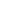 (Additional items?)    Motion to Adjourn: Barb Wilson   Seconded by: Lena ArchieAdjourned: 2:02 pmNext Meeting: May 10, 2022 at 10:00 am – Esiniiweb Health Centre BoardroomDate April 28, 2022 Time 10:00 a.m. Location Esiniiweb Health Centre Agenda Items: Time Allowed  1. Restorative Justice Training – Treaty #3 Kaakewaaseya Justice Services Next step - see who wants to be on a Justice committee  - Treaty #3 Kaakewaaseya Justice Services are creating a Restorative Justice   Committee across the Fort Frances district. - Which Elder would like be on the Justice Committee?   - Daryl will call Arthur Huminuk about the Justice Committee meetings, where,          how often and ask for a Terms of Reference before the Elders decide. - Waiting for a Terms of Reference from the Fort Frances office. - Received the Terms of Reference and read out to the Elders.  Daryl will provide   copies at the next Elders Meeting. - Elders in meeting will wait until the next meeting to decide who will be in the   Restorative Justice Committee. 45 Min 2. OGIMAAWABIITONG’S 1ST ANNUAL CULTURAL SERVICES SUMMER DAYS      JUNE 15-17, 2022 (Wednesday to Friday)      How many Elders would like to attend? - Daryl booked the MDC Van that can fit 12 passengers. - Elders that would attend: Virginia Archie, Robert Archie, Barb Wilson, Bella    Andy, Louise Morrison, Lena Archie - Complete the Registration Forms handed out. 30 Min 3. Laurie Comegan, Social Services Administrator Re: Services for Elders - Email was sent April 12/22 – No response from Laurie Comegan, but Daryl will    send an email to attend the next meeting. - Daryl spoke to Laurie C. at the Band Office will attend the next Elders meeting     on Tuesday, May 10, 2022 5 min 4. Health Program Services Offered for Elders   Daryl asked James Eastman to do a presentation and ideas to help the Elders. - James said he will do a presentation but not until May 24, 2022. - Ask CHR what medical equipment is available, where to go - Ask if the First Response trainees what they can do for Elders. - Ask students to use their Community Service Hours to help Elders, phone     Around. - What duties can Isaiah (Community Police Trainee) can do such as patrol the    community.  Once there is the dev’t of a First Response member ask if they can   go with the Isaiah.  Wellness checks on Elders, etc.. - Life Alert necklaces availability here? Ask James or someone from Tribal Health to do a presentation about these. - Ask to Angela to send the Nurses Practitioners/Footcare Nurse Schedule to the    offices and to Elders homes to better inform members. - After hours medical trips for minor injuries, who to call? -  45 min 5. J&J’s Liquor Store  - a Naongashiing FN member is asking the BGR Elders Advisory Council to send a    letter to the Naongashiing FN Chief and Council to remove the Liquor store from    J&J’s store because of the many problems it is causing in both communities. - It is causing people to be in their addictions even more - Barb W. thinks one person is not enough to ask BGR Elders Advisory Council to    write a letter.  This is a bigger issue for more people to talk about.  If they have    Elders in that community then they can meet with the BGR Elders to talk about     this issue.  If it was bunch of them too then they can meet with Chief and   Council. - The concerned Naongashiing member should write a letter to their own Chief     and Council. - Create a support group to help the people with addictions - The Naongashiing Chief and Council probably talked about it. If they asked for    input into the decision they are looking for change then that’s good.  Seeing    problems that are going to escalate.  People that use should stay home. - It’s good to show support but it probably helps brings ($$) in more customers to    their store. - It’s their responsibility to make that decision to resolve this problem, we can    agree with what they say. - It’s a wider thing that involves both communities, then we would support the    request. - I think they (Naongashiing) had an idea what would happen when they opened    the Liquor store - We can show support but they are the ultimate group to decide what happens    to their store. - The Elders in attendance would like to refer this request to the other Elders for   their opinions at the next Elders meeting. -      30 min 6. Community Sweatlodge - Defer it to next meeting to include more Elders. - Would like a sweatlodge in the community so we don’t have to travel to a    Sweatlodge. James Comegan has one, Bella Andy? Clarence Gibbins? 30 min 7. Karaoke Night for Saturdays  - Tommy Councillor and Susan Archie are starting one up on May 14, 2022.      Saturday nights 6:30 – 10:00 pm at the Big Grassy River Community Hall. - For community to come out and have fun - Tickets sold for prizes available - To ask Melanie Bragg for help out with gas money for Tommy C., refreshments,    door prizes - Have singer costume contests. -  30 min